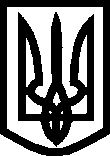 УКРАЇНА ВИКОНАВЧИЙ КОМІТЕТМЕЛІТОПОЛЬСЬКОЇ  МІСЬКОЇ  РАДИЗапорізької областіР О З П О Р Я Д Ж Е Н Н Яміського голови24.01.2017			                                     				№ 44-рПро затвердження Переліку службової інформації в структурних підрозділах Мелітопольської міської ради Запорізької області та її виконавчому комітеті, втрату чинності розпорядження міського голови від 11.04.2012 № 257-рКеруючись ст. 42   Закону України «Про місцеве самоврядування в Україні», відповідно до постанови Кабінету Міністрів України від 19.10.2016 № 736 «Про затвердження Типової інструкції про порядок ведення обліку, зберігання, використання і знищення документів та інших матеріальних носіїв інформації, що містять службову інформацію», та у зв’язку з необхідністю оновлення та затвердження Переліку службової інформації в структурних підрозділах Мелітопольської міської ради Запорізької області та її виконавчому комітеті:1. Затвердити Перелік службової інформації в Мелітопольській міській раді Запорізької області та її виконавчому комітеті згідно з додатком.2. Посадові особи Мелітопольської міської ради Запорізької області та її виконавчого комітету несуть персональну відповідальність за дотриманням вимог законодавства щодо захисту відомостей, розголошення яких може заподіяти шкоду державним інтересам України.3. Керівникам структурних підрозділів Мелітопольської міської ради Запорізької області та її виконавчого комітету, у разі необхідності, в межах своєї компетенції, дозволяється  ініціювати внесення обґрунтованих змін до Переліку службової інформації в Мелітопольській міській раді Запорізької області та її виконавчому комітеті.4. Начальнику інформаційного відділу виконавчого комітету Мелітопольської міської ради Запорізької області Ткаченко Т.М. це розпорядження міського голови розмістити на офіційному веб-порталі міста Мелітополя.5. Визнати таким, що втратило чинність, розпорядження міського голови від 11.04.2012 № 257-р «Про затвердження Переліку службової інформації».6. Контроль за виконанням цього розпорядження залишаю за собою.Мелітопольський міський голова 						С.А. МінькоДодаток до розпорядження міського голови24.01.2017 № 44-рПЕРЕЛІКслужбової інформації в структурних підрозділах Мелітопольської міської ради Запорізької області та її виконавчому комітеті  (схвалено рішенням експертної комісії, протокол  № 3 від 20.01.2017) 1. Загальні положення1.1.  Відомості, що містяться в документах структурних підрозділів Мелітопольської міської ради Запорізької області та її виконавчого комітету на виконання законодавчих та інших нормативно-правових актів Президента України, Верховної Ради України, Кабінету Міністрів України, інших центральних органів державної влади з грифом „Для службового користування”.1.2.  Відомості, що містяться в службовій кореспонденції (доповідних записках, рекомендаціях та ін., виданих у зв’язку з опрацюванням документів, надісланих до  структурних підрозділів Мелітопольської міської ради Запорізької області та її виконавчого комітету з грифом „Для службового користування”.1.3. Внутрівідомча службова кореспонденція, доповідні записки, рекомендації, якщо вони пов'язані з розробкою напряму діяльності структурних підрозділів Мелітопольської міської ради Запорізької області та її виконавчого комітету, здійсненням контрольних, наглядових функцій структурними підрозділами Мелітопольської міської ради Запорізької області та її виконавчим комітетом, відомості про підготовку нарад за участю керівництва структурних підрозділів Мелітопольської міської ради Запорізької області та її виконавчого комітету, проекти розпоряджень, доручень та наказів.2. Питання мобілізаційної підготовкиЗгідно з наказом Міністерства економіки України від 18.05.2007 № 140 „Про затвердження Переліку відомостей з питань мобілізаційної підготовки національної економіки, які містять конфіденційну інформацію, що є власністю держави”:2.1. Про заходи мобілізаційної підготовки, мобілізаційного плану органів державної влади, інших державних органів, органів місцевого самоврядування, підприємств, установ, організацій усіх форм власності щодо:
 	2.1.1 створення, розвитку, утримання, передачі, ліквідації, реалізації та фінансування мобілізаційних потужностей;2.1.2 виробництва та поставки технічних засобів та майна речової служби в особливий період;2.1.3виробництва, закупівлі та поставки продовольства, сільськогосподарської продукції в особливий період;2.1.4 виробництва та поставки лікарських засобів та медичного майна в особливий період;2.1.5 виробництва та поставки пально-мастильних матеріалів в особливий період;
 	2.1.6 мобілізаційних завдань із замовлення на виробництво продукції, виконання робіт, надання послуг в особливий період;2.1.7 кількості автотранспортної, дорожньо-будівельної, підіймально-транспортної техніки, повітряних, морських та річкових суден, залізничного рухомого складу, які підлягають передачі до складу Збройних Сил України в місцевому органі виконавчої влади, органі місцевого самоврядування;
 	2.1.8 забезпечення виконавців мобілізаційних завдань матеріально-технічними, сировинними та енергетичними ресурсами в особливий період;
 	2.1.9 виробництва ветеринарного майна та технічних засобів ветеринарної медицини в особливий період; 	2.1.10 створення та накопичення нестандартного обладнання та устаткування на особливий період;2.1.11 показників із праці та кадрів, джерел забезпечення кадрами потреб галузей національної економіки на особливий період;2.1.12 підготовки фахівців у закладах освіти на особливий період;
 	2.1.13 надання медичних, транспортних, поштових, телекомунікаційних, житлово-комунальних, побутових, ремонтних та інших послуг в особливий період ;2.1.14 виробництва найважливішої цивільної промислової продукції в особливий період; 	2.1.15 номенклатури, обсягів (норм), місць зберігання матеріальних цінностей мобілізаційного резерву в центральному або місцевому органі виконавчої влади, Раді Міністрів Автономної Республіки Крим, на підприємстві, в установі, організації;2.1.16 капітального будівництва в особливий період;2.1.17 створення страхового фонду документації для забезпечення виробництва продукції, виконання робіт, надання послуг в особливий період;
 	2.1.18 потреби сільського господарства в хімічних і мікробіологічних засобах захисту рослин, мінеральних добривах в особливий період.
 	2.2. Відомості про методичні матеріали з питань мобілізаційної підготовки національної економіки. 2.3.  Відомості про виконання законів, інших нормативно-правових актів з питань мобілізаційної підготовки національної економіки. 	2.4. Відомості про військовозобов'язаних, заброньованих за центральними та місцевими органами виконавчої влади, іншими державними органами, органами місцевого самоврядування, підприємствами, установами, організаціями.2.5. Відомості про заходи, передбачені для забезпечення сталого функціонування місцевих органів виконавчої влади, органів місцевого самоврядування, а також підприємств, установ, організацій. 	2.6. Відомості про стан мобілізаційної готовності підприємств, установ, організацій. 	2.7. Відомості про організацію та порядок роботи курсів підвищення кваліфікації фахівців центральних та місцевих органів виконавчої влади з питань мобілізаційної підготовки.  	2.8. Відомості про виділення будівель, споруд, земельних ділянок, транспортних та інших матеріально-технічних засобів Збройним Силам України, іншим військовим формуванням в особливий період.  	2.9. Відомості, які містяться в експлуатаційній документації на програмні засоби та комплексну систему захисту інформації в автоматизованих системах із питань мобілізаційної підготовки національної економіки. 	2.10. Відомості про функціонування єдиної транспортної системи України в особливий період у частині, що стосується районної державної адміністрації, органу місцевого самоврядування, окремого підприємства.
  	2.11. Відомості про заходи мобілізаційної підготовки та мобілізаційного плану районної державної адміністрації, органу місцевого самоврядування, підприємства, установи, організації. 	2.12. Відомості про виробничі потужності, обсяги, технологію виробництва матеріалів, які передбачається використовувати для виготовлення озброєння, військової техніки, спеціальних комплектувальних виробів до них у цілому щодо підприємства, установи, організації.  	2.13. Відомості про заходи мобілізаційної підготовки та мобілізаційного плану органу державної влади, іншого державного органу, органу місцевого самоврядування, підприємства, установи, організації щодо життєзабезпечення населення в особливий період. 	2.14. Відомості про організацію оповіщення, управління і зв'язку, порядок переведення органу державної влади, іншого державного органу, органу місцевого самоврядування, підприємства, установи, організації на режим роботи в умовах особливого періоду.  	2.15. Відомості про довгострокові та річні програми мобілізаційної підготовки місцевого органу виконавчої влади, органу місцевого самоврядування, окремого підприємства, установи, організації.  	2.16. Відомості про потребу в асигнуваннях та фактичні фінансові витрати на мобілізаційну підготовку місцевого органу виконавчої влади, органу місцевого самоврядування, підприємства, установи, організації.2.17.  Проекти розпорядчих документів мобілізаційного плану, штатні розписи управлінь, відділів та положення про них на особливий період.2.18.  Організація та виконання завдань мобілізаційної підготовки, крім відомостей, що становлять державну таємницю, під час листування з центральними органами державної влади, облдержадміністрацією, райдержадміністраціями та виконавчими комітетами міських рад області, підприємствами, установами і організаціями.2.19.  Відомості про дислокацію, характеристики запасних пунктів управління, обсяги матеріально-технічних засобів, продовольства, систему їх охорони та захисту райдержадміністрацій, органів місцевого самоврядування.3. Питання режимно-секретної роботи3.1. Відомості про надання, переоформлення, зупинення  дії  або скасування спеціального дозволу на провадження діяльності, пов'язаної з державною таємницею.3.2. Відомості  про основні завдання та функції, організацію роботи режимно-секретного органу виконавчого комітету.3.3. Внутрішні нормативні документи щодо організації та здійснення режимно-секретної роботи.3.4. Відомості щодо забезпечення контролю, запровадження заходів, фактичний стан, наявність недоліків в організації охорони державної таємниці.3.5. Відомості про наявність режимних приміщень, місць зберігання матеріальних носіїв секретної інформації, порядок їх охорони та евакуації.3.6. Відомості з картки результатів перевірки громадянина у зв’язку з допуском до державної таємниці (форма 8).3.7. Перелік питань, на які пропонується надати відповідь для оформлення допуску до державної таємниці, правила надання відповідей на питання, визначені у переліку питань, на які пропонується надати відповідь для оформлення допуску до державної таємниці.3.8. Відомості щодо перегляду грифів секретності матеріальних носіїв секретної інформації.3.9. Відомості щодо організації та ведення секретного діловодства.3.10. Відомості, зазначені у номенклатурі секретних справ, журналах, журналах обліку матеріальних носіїв секретної інформації, а також в актах на їх знищення.3.11. Відомості, які містять інформацію щодо  перевірки  наявності, знищення, прийому-передачі, експертизи цінності  матеріальних носіїв секретної інформації, якщо вони не містять в собі таємної інформації. 	3.12. Відомості, що розкривають систему охорони, пропускний та внутрішньооб’єктовий режим, технічне оснащення режимних  приміщень  та місць їх розташування.3.13. Відомостей за окремими показниками про організацію окремого об’єкта  урядового зв’язку,  про  встановлення і зняття телефонних апаратів урядового зв’язку (переліки, довідники, списки абонентів урядового зв’язку).3.14. Відомості  про забезпечення режиму секретності у разі введення правового режиму або надзвичайного стану.3.15. Відомості щодо забезпечення режиму секретності у зв’язку з виїздом в іноземні країни працівників виконавчого комітету, яким надано чи було надано допуск до державної таємниці.3.16. Відомості, які розкривають порядок охорони інформації з обмеженим доступом під час прийому іноземних делегацій, груп та окремих іноземців.3.17. Зведені відомості з надання звіту  про стан забезпечення охорони державної таємниці.3.18. Відомості щодо категоріювання приміщень та автоматизованих систем і копіювально-розмножувальної техніки, в яких обробляється інформація з обмеженим доступом.3.19. Відомості щодо організації та результатів проведення службових розслідувань щодо конкретних фактів витоку секретної інформації, втрати матеріальних носіїв секретної інформації, інших порушень режиму секретності.3.20. Номенклатура посад працівників виконавчого комітету, перебування на яких потребує оформлення допуску до державної таємниці.3.21. Відомості з журналу обліку ділових зустрічей виконавчого комітету з іноземними делегаціями, групами, іноземними громадянами.4. Питання надзвичайних ситуацій та цивільного захисту населення4.1. Розпорядження щодо організації зв’язку при ліквідації надзвичайних ситуацій мирного часу, а також на навчаннях та тренуваннях.4.2. Схеми організації зв’язку з неповним переліком позивних та діючих частот.4.3. Витяги з переліку телефонних та телеграфних постійно діючих каналів (а також за спеціальними паролями).4.4. Пояснювальні записки до планів та схем зв’язку, які розкривають побудову системи зв’язку МНС України в мирний час.4.5. Виписки з таблиці позивних посадових осіб.4.6. Інструкції посадових осіб та номери чергової служби обслуговування вузлів зв’язку щодо організації зв’язку.4.7. Табелі термінових та строкових донесень МНС України, які не підпадають під дію Зводу відомостей, що становлять державну таємницю.4.8. Відомості про пункти управління, які не підпадають під дію Зводу відомостей, що становлять державну таємницю.4.9. Відомості про номенклатуру, потребу і наявність запасів оперативного резерву управління.4.10. Нормативні документи щодо показників та критеріїв визначення  оцінки, підприємств та сил реагування щодо цивільного захисту та техногенної безпеки.4.11. Відомості щодо характеристик хімічно небезпечних об’єктів, які віднесені до І-Ш ступенів хімічної небезпеки.4.12. Відомості про порядок, критерії та правила віднесення міст та об’єктів національної економіки до відповідних категорій з цивільної оборони (цивільного захисту).4.13. Зведені відомості за окремими показниками про кількість, загальну площу та місткість захисних споруд цивільної оборони (цивільного захисту) на підприємствах (установах) міста.4.14. Методичні рекомендації, вказівки, посібники та настанови щодо цивільного захисту, які не розкривають оціночні показники, угрупування сил, організацію приведення системи цивільного захисту в готовність до дій за призначенням в особливий період.4.15. Відомості щодо заходів, стану формування страхового фонду документації місцевих органів виконавчої влади, які не підпадають під дію Зводу відомостей, що становлять державну таємницю.4.16. Акти інспекторських перевірок з питань цивільного захисту та техногенної безпеки.5. Питання оборонної роботи5.1. Відомості щодо діяльності на відповідній території військових частин Збройних Сил України та інших формувань, створених відповідно до законодавства України.5.2. Відомості щодо організації та виконання завдань територіальної оборони, крім відомостей, що становлять державну таємницю, під час листування з центральними органами виконавчої влади та їх територіальними органами, структурними підрозділами облдержадміністрації, райдержадміністраціями, виконавчими комітетами міських рад області, підприємствами, установами і організаціями.5.3. Відомості щодо розробки документів планування територіальної оборони, які не підпадають під дію Зводу відомостей, що становлять державну таємницю.5.4. Відомості щодо заходів з антитерористичної діяльності, які не підпадають під дію Зводу відомостей, що становлять державну таємницю.6. Питання технічного захисту інформації6.1. Відомості про створення та функціонування комплексної системи захисту інформації.6.2. Відомості за окремими показниками про планування, організацію, запровадження заходів, фактичний стан, наявність недоліків в організації технічного захисту інформації щодо об’єкта інформаційної діяльності, інформаційній  (автоматизованій), телекомунікаційній чи інформаційно-телекомунікаційній системі.6.3. Відомості про стан і зміст апаратних та програмних засобів захисту інформації в облдержадміністрації, якщо вони не становлять державної таємниці.6.4. Модель загроз об’єкта інформаційної діяльності, якщо вона не містить відомостей, що становлять державну таємницю.6.5. Відомості про технічні характеристики комп’ютерного парку, автоматизованих робочих місць і серверів.6.6. Інформація, яка містить відомості про обстеження та категоріювання об’єктів, де циркулює інформація, що становить державну таємницю.6.7. Алгоритми отримання, обробки та зберігання інформації, що реалізовані в автоматизованій інформаційній системі.6.8. Інформація, яка містить відомості про порядок виготовлення, облік та зберігання паролів, ключів та ідентифікаторів, які використовуються у комп’ютерних мережах, де обробляється інформація з обмеженим доступом, якщо вона не становить державної таємниці.6.9. Відомості про  роботу (розміщення), в т.ч. кабелів локальної обчислювальної мережі) серверного та комунікаційного обладнання, доступу до цього обладнання та баз даних (облікові записи).6.10. Зведені відомості щодо комп’ютерних програм у виконавчому комітеті.7. Питання містобудування та архітектури7.1. Топографічні, цифрові карти, фотоплани і фотокарти масштабів 1:500 – 1:50 000 (незалежно від форми та виду носія інформації) на територію Запорізької області, створені в державній системі координат УСК-2000 або в системі координат СК-42, які мають повну інформацію для детального вивчення та оцінки місцевості, орієнтування на ній, цілевказання, виробництва вимірів і різних заходів господарського та оборонного значення.7.2. Плани міста масштабу 1:5 000 – 1:25 000 (незалежно від форми та виду носія інформації) на територію Запорізької області, створені в державній системі координат УСК-2000 або в системі координат СК-42, які мають повну інформацію для детального вивчення та оцінки місцевості, орієнтування на ній, цілевказання, виробництва вимірів і різних заходів господарського та оборонного значення.7.3. Відомості за сукупністю всіх показників про точні значення елементів орієнтування систем координат УСК-2000 і СК-42 та зв’язки цих систем з іншими системами координат, у тому числі умовними або місцевими.7.4. Відомості про координати геодезичних пунктів на територію Запорізької області, визначені з точністю до 10 метрів у будь-якій системі координат, крім умовної та місцевої, а також геодезичні і картографічні матеріали, які дозволяють обчислювати або уточнювати вказані координати з такою самою точністю.7.5. Картографо-геодезичні дані, які характеризують рельєф поверхні Землі з точністю за висотою перерізу до 10 метрів, на територію Запорізької області, які покривають площу в одному масиві понад 25 кв. км.7.6. Графічна частина містобудівної документації, яка розроблена на картографічній основі, що має гриф „Для службового користування”.7.7. Звіти про інженерні вишукування для складання проектів планування та забудови міста та населених пунктів області.8. Питання житлово-комунального господарства8.1.  Відомості про організацію охорони в цілому та конкретно об’єктів теплопостачання та стан захисту джерел водопостачання по об’єкту, місту, району, крім тих, що входять до Зводу відомостей, що становлять державну таємницю.8.2. Відомості, що розкривають схеми діючих та резервних водозаборів з артезіанських свердловин або з відкритих водоймищ (рік), які призначені для забезпечення подавання води до комунальних водоводів по об’єкту, місту, району, області.8.3. Відомості про фактичні об’єми запасів, місця розташування поверхневих або підземних резервних джерел водозабезпечення, які призначені для подавання води до комунальних водоводів по об’єкту, місту, району.8.4. Відомості про інженерно-технічні заходи, розголошення яких може призвести до порушення стійкого водо,- теплопостачання та каналізації по об’єкту, місту, району.8.5. Відомості про місця розташування кабельних мереж.  8.6. Топографічні зйомки М 1:2000, М 1:1000, абриси та кроки до них, якщо вони містять відомості обмеженого доступу й дають можливість визначити місцезнаходження діючих головних споруд, насосних станцій, гідротехнічних споруд (гребель, дамб), за винятком секретних даних.9. Інші відомості9.1. Відомості про охоронну сигналізацію, її розробку і організацію охорони. 9.2. Відомості про склад і зміст музейних колекцій, переліки експонатів музею міста, віднесених до Музейного фонду України.Керуючий справами виконкому 						О.В. ДубінінаЛомницька К.С.